Главам администрациймуниципальных образованийРеспублики Саха (Якутия)О вводе данных в информационную базу муниципальных образованийУважаемые коллеги!Министерство экономики Республики Саха (Якутия), в соответствии с п.1.1. Протокола совещания межведомственной рабочей группы по разработке и формированию единой информационной базы муниципальных образований РС(Я) от 07.09.2017г. № Пр-75-П3, направляет перечень показателей для внесения в информационно-аналитическую систему «Ситуационный центр Главы РС(Я)» (прилагается). Прошу в срок до 1 октября 2017 года заполнить данные за период с 2010 по 2016 годы в ИАС «Ситуационный центр Главы РС(Я)» (sc.sakha.gov.ru/vvod). По вопросам представления отчетности и получения логинов необходимо обратиться в ГАУ «Центр стратегических исследований РС(Я)», координатор – зав.сектором сопровождения ИАС Уарова С.И., р.т. 50-60-90, IP 62150, uarovasi@sakha.gov.ru.							А.А. Стручковпр. Ленина, д. 28, Якутск, 677000, тел. (4112) 42-03-10, факс (4112) 42-10-89е-mail: minecon@sakha.gov.ru, http://mineconomic.sakha.gov.ruпр. Ленина, д. 28, Якутск, 677000, тел. (4112) 42-03-10, факс (4112) 42-10-89е-mail: minecon@sakha.gov.ru, http://mineconomic.sakha.gov.ruпр. Ленина, д. 28, Якутск, 677000, тел. (4112) 42-03-10, факс (4112) 42-10-89е-mail: minecon@sakha.gov.ru, http://mineconomic.sakha.gov.ru_________________№_____________ на №____________ от ____________ПравительствоРеспублики Саха (Якутия)Первый заместительПредседателя ПравительстваРеспублики Саха (Якутия) –министр экономикиРеспублики Саха (Якутия)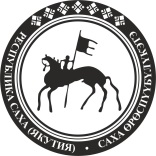 Саха Өрөcпүүбүлүкэтин Бырабыыталыстыбата  Саха Өрөcпүүбүлүкэтин Бырабыыталыстыбатын Бэрэссэдээтэлин бастакы солбуйааччыта -  Саха Өрөcпүүбүлүкэтин экономикатын миниистирэ